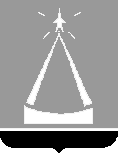 ГЛАВА ГОРОДА ЛЫТКАРИНОМОСКОВСКОЙ ОБЛАСТИПОСТАНОВЛЕНИЕ_______________ № ____________г. ЛыткариноОб утверждении Правил определения требований 
к закупаемым муниципальными органами города Лыткарино и подведомственными им казенными и бюджетными учреждениями отдельным видам товаров, работ, услуг (в том числе предельных цен товаров, работ, услуг)	В соответствии с частью 4 статьи 19 Федерального закона от 05.04.2013 № 44-ФЗ «О контрактной системе в сфере закупок товаров, работ, услуг для обеспечения государственных и муниципальных нужд», постановляю:1.	Утвердить Правила определения требований к закупаемым муниципальными органами города Лыткарино и подведомственными им казенными и бюджетными учреждениями отдельным видам товаров, работ, услуг (в том числе предельных цен товаров, работ, услуг) (прилагаются).2.	Рекомендовать муниципальным органам города Лыткарино разработать в соответствии с Правилами, утвержденными настоящим постановлением, и утвердить требования к закупаемым ими и подведомственными им казенными и бюджетными учреждениями отдельным видам товаров, работ, услуг (в том числе предельные цены товаров, работ, услуг) в срок, обеспечивающий реализацию указанных требований начиная с 1 января 2016 года.3.	Опубликовать настоящее постановление в газете «Лыткаринские вести» и разместить на официальном сайте города Лыткарино в сети «Интернет».4.	Настоящее постановление вступает в силу с 1 января 2016 года, за исключением пункта 2, вступающего в силу со дня официального опубликования настоящего постановления.5.	Контроль за исполнением настоящего постановления возложить на заместителя Главы Администрации города Лыткарино Л.С. Иванову.                                                                                                           Е.В. СерёгинПостановление Главы города Лыткарино «Об утверждении Правил определения требований к закупаемым муниципальными органами города Лыткарино и подведомственными им казенными и бюджетными учреждениями отдельным видам товаров, работ, услуг (в том числе предельных цен товаров, работ, услуг)»	Рассылка: 1) Иванова Л.С., 2-3) Отдел экономики и перспективного развития 2 шт., 4) Юридический отдел; 5) КСП г.Лыткарино; 6) Совет депутатов г.Лыткарино; 7) Финансовое управление г.Лыткарино; 8) КУИ г.Лыткарино; 9) Управление ЖКХ и РГИ г.Лыткарино; 10) Управление образования г. Лыткарино; 11) Прокуратура города Лыткарино; 11) Газета «Лыткаринские вести».                                                                                                             Приложениек постановлению Главы г. Лыткарино                                                                                   от ___________ № _________Правила определения требований к закупаемым муниципальными органами города Лыткарино и подведомственными им казенными и бюджетными учреждениями отдельным видам товаров, работ, услуг (в том числе предельных цен товаров, работ, услуг) 1. Настоящие Правила устанавливают порядок определения требований к закупаемым муниципальными органами города Лыткарино и подведомственными им казенными и бюджетными учреждениями отдельным видам товаров, работ, услуг (в том числе предельных цен товаров, работ, услуг).2. Муниципальные органами города Лыткарино (далее – муниципальные органы) утверждают определенные в соответствии с настоящими Правилами требования к закупаемым ими и подведомственными им казенными и бюджетными учреждениями отдельным видам товаров, работ, услуг, включающие перечень отдельных видов товаров, работ, услуг, их потребительские свойства (в том числе качество) и иные характеристики (в том числе предельные цены товаров, работ, услуг) (далее - ведомственный перечень).Ведомственный перечень составляется по форме согласно приложению № 1 на основании обязательного перечня отдельных видов товаров, работ, услуг, в отношении которых определяются требования к их потребительским свойствам (в том числе качеству) и иным характеристикам (в том числе предельные цены товаров, работ, услуг), предусмотренного приложением № 2 (далее - обязательный перечень).В отношении отдельных видов товаров, работ, услуг, включенных в обязательный перечень, в ведомственном перечне определяются их потребительские свойства (в том числе качество) и иные характеристики (в том числе предельные цены указанных товаров, работ, услуг), если указанные свойства и характеристики не определены в обязательном перечне.Муниципальные органами в ведомственном перечне определяют значения характеристик (свойств) отдельных видов товаров, работ, услуг (в том числе предельные цены товаров, работ, услуг), включенных в обязательный перечень, в случае, если в обязательном перечне не определены значения таких характеристик (свойств) (в том числе предельные цены товаров, работ, услуг).3. Отдельные виды товаров, работ, услуг, не включенные в обязательный перечень, подлежат включению в ведомственный перечень при условии, если средняя арифметическая сумма значений следующих критериев превышает 20 процентов:а) доля расходов муниципальных органов и подведомственных им казенных и бюджетных учреждений на приобретение отдельного вида товаров, работ, услуг для обеспечения муниципальных нужд за отчетный финансовый год в общем объеме расходов этого муниципального органа и подведомственных им казенных и бюджетных учреждений на приобретение товаров, работ, услуг за отчетный финансовый год;б) доля контрактов муниципальных органов и подведомственных им казенных и бюджетных учреждений на приобретение отдельного вида товаров, работ, услуг для обеспечения муниципальных нужд, заключенных в отчетном финансовом году, в общем количестве контрактов этого муниципального органа и подведомственных ему казенных и бюджетных учреждений на приобретение товаров, работ, услуг, заключенных в отчетном финансовом году.4. Муниципальные органы при включении в ведомственный перечень отдельных видов товаров, работ, услуг, не указанных в обязательном перечне, применяют установленные пунктом 3 настоящих Правил критерии исходя из определения их значений в процентном отношении к объему осуществляемых муниципальными органами и подведомственными им казенными и бюджетными учреждениями закупок.5. В целях формирования ведомственного перечня муниципальные органы вправе определять дополнительные критерии отбора отдельных видов товаров, работ, услуг и порядок их применения, не приводящие к сокращению значения критериев, установленных пунктом 3 настоящих Правил.6. Муниципальные органами при формировании ведомственного перечня вправе включить в него дополнительно:а) отдельные виды товаров, работ, услуг, не указанные в обязательном перечне и не соответствующие критериям, указанным в пункте 3 настоящих Правил;б) характеристики (свойства) товаров, работ, услуг, не включенные в обязательный перечень и не приводящие к необоснованным ограничениям количества участников закупки;в) значения количественных и (или) качественных показателей характеристик (свойств) товаров, работ, услуг, которые отличаются от значений, предусмотренных обязательным перечнем, и обоснование которых содержится в соответствующей графе приложения № 1 к настоящим Правилам, в том числе с учетом функционального назначения товара, под которым для целей настоящих Правил понимается цель и условия использования (применения) товара, позволяющие товару выполнять свое основное назначение, вспомогательные функции или определяющие универсальность применения товара (выполнение соответствующих функций, работ, оказание соответствующих услуг, территориальные, климатические факторы и другое).7. Значения потребительских свойств и иных характеристик (в том числе предельные цены) отдельных видов товаров, работ, услуг, включенных в ведомственный перечень, устанавливаются:а) с учетом категорий и (или) групп должностей работников муниципальных органов и подведомственных им казенных и бюджетных учреждений, если затраты на их приобретение в соответствии с Правилами к определению нормативных затрат на обеспечение функций муниципальных органов города Лыткарино, в том числе подведомственных им казенных учреждений, утвержденными постановлением Главы города Лыткарино от ____ №_______ «Об утверждении Правил определения нормативных затрат на обеспечение муниципальных органов города Лыткарино, в том числе подведомственных им казенных учреждений» (далее - Правила к определению нормативных затрат), определяются с учетом категорий и (или) групп должностей работников;б) с учетом категорий и (или) групп должностей работников, если затраты на их приобретение в соответствии с Правилами к определению нормативных затрат не определяются с учетом категорий и (или) групп должностей работников, - в случае принятия соответствующего решения муниципальным органом.8. Дополнительно включаемые в ведомственный перечень отдельные виды товаров, работ, услуг должны отличаться от указанных в обязательном перечне отдельных видов товаров, работ, услуг кодом товара, работы, услуги в соответствии с Общероссийским классификатором продукции по видам экономической деятельности.9. Предельные цены товаров, работ, услуг устанавливаются муниципальными органами в случае, если Правилами к определению нормативных затрат установлены нормативы цены на соответствующие товары, работы, услуги.Приложение № 1к Правилам определения требований 
к закупаемым муниципальными органами 
города Лыткарино и подведомственными им 
казенными и бюджетными учреждениями 
отдельным видам товаров, работ, услуг 
(в том числе предельных цен товаров, 
работ, услуг)(форма)Перечень отдельных видов товаров, работ, услуг, их потребительские свойства (в том числе качество) 
и иные характеристики (в том числе предельные цены товаров, работ, услуг) к ним--------------------------------<*> Указывается в случае установления характеристик, отличающихся от значений, содержащихся в обязательном перечне отдельных видов товаров, работ, услуг, в отношении которых определяются требования к их потребительским свойствам (в том числе качеству) и иным характеристикам (в том числе предельные цены товаров, работ, услуг).Приложение № 2к Правилам определения требований 
к закупаемым муниципальными органами 
города Лыткарино и подведомственными им 
казенными и бюджетными учреждениями 
отдельным видам товаров, работ, услуг 
(в том числе предельных цен товаров, 
работ, услуг)Обязательный переченьотдельных видов товаров, работ, услуг, в отношении которых определяются требования к потребительским свойствам (в том числе качеству) и иным характеристикам (в том числе предельные цены товаров, работ, услуг)Заместитель Главы Администрации города Лыткарино                                     Л.С. ИвановаОтдел экономики и перспективного развитияЮридический отдел№ п/пКод по ОКПДНаименование отдельного вида товаров, работ, услугЕдиница измеренияЕдиница измеренияТребования к потребительским свойствам (в том числе качеству) и иным характеристикамТребования к потребительским свойствам (в том числе качеству) и иным характеристикамТребования к потребительским свойствам (в том числе качеству) и иным характеристикамТребования к потребительским свойствам (в том числе качеству) и иным характеристикам№ п/пКод по ОКПДНаименование отдельного вида товаров, работ, услугкод по ОКЕИнаименованиехарактеристиказначение характеристикиобоснование отклонения значения характеристикифункциональное назначение <*>Отдельные виды товаров, работ, услуг, включенные в перечень отдельных видов товаров, работ, услуг, предусмотренный приложением № 2 к Правилам определения требований к закупаемым муниципальными органами города Лыткарино и подведомственными им казенными и бюджетными учреждениями отдельным видам товаров, работ, услуг (в том числе предельных цен товаров, работ, услуг)Отдельные виды товаров, работ, услуг, включенные в перечень отдельных видов товаров, работ, услуг, предусмотренный приложением № 2 к Правилам определения требований к закупаемым муниципальными органами города Лыткарино и подведомственными им казенными и бюджетными учреждениями отдельным видам товаров, работ, услуг (в том числе предельных цен товаров, работ, услуг)Отдельные виды товаров, работ, услуг, включенные в перечень отдельных видов товаров, работ, услуг, предусмотренный приложением № 2 к Правилам определения требований к закупаемым муниципальными органами города Лыткарино и подведомственными им казенными и бюджетными учреждениями отдельным видам товаров, работ, услуг (в том числе предельных цен товаров, работ, услуг)Отдельные виды товаров, работ, услуг, включенные в перечень отдельных видов товаров, работ, услуг, предусмотренный приложением № 2 к Правилам определения требований к закупаемым муниципальными органами города Лыткарино и подведомственными им казенными и бюджетными учреждениями отдельным видам товаров, работ, услуг (в том числе предельных цен товаров, работ, услуг)Отдельные виды товаров, работ, услуг, включенные в перечень отдельных видов товаров, работ, услуг, предусмотренный приложением № 2 к Правилам определения требований к закупаемым муниципальными органами города Лыткарино и подведомственными им казенными и бюджетными учреждениями отдельным видам товаров, работ, услуг (в том числе предельных цен товаров, работ, услуг)Отдельные виды товаров, работ, услуг, включенные в перечень отдельных видов товаров, работ, услуг, предусмотренный приложением № 2 к Правилам определения требований к закупаемым муниципальными органами города Лыткарино и подведомственными им казенными и бюджетными учреждениями отдельным видам товаров, работ, услуг (в том числе предельных цен товаров, работ, услуг)Отдельные виды товаров, работ, услуг, включенные в перечень отдельных видов товаров, работ, услуг, предусмотренный приложением № 2 к Правилам определения требований к закупаемым муниципальными органами города Лыткарино и подведомственными им казенными и бюджетными учреждениями отдельным видам товаров, работ, услуг (в том числе предельных цен товаров, работ, услуг)Отдельные виды товаров, работ, услуг, включенные в перечень отдельных видов товаров, работ, услуг, предусмотренный приложением № 2 к Правилам определения требований к закупаемым муниципальными органами города Лыткарино и подведомственными им казенными и бюджетными учреждениями отдельным видам товаров, работ, услуг (в том числе предельных цен товаров, работ, услуг)Отдельные виды товаров, работ, услуг, включенные в перечень отдельных видов товаров, работ, услуг, предусмотренный приложением № 2 к Правилам определения требований к закупаемым муниципальными органами города Лыткарино и подведомственными им казенными и бюджетными учреждениями отдельным видам товаров, работ, услуг (в том числе предельных цен товаров, работ, услуг)1.Дополнительный перечень отдельных видов товаров, работ, услуг, определенный муниципальным органом города ЛыткариноДополнительный перечень отдельных видов товаров, работ, услуг, определенный муниципальным органом города ЛыткариноДополнительный перечень отдельных видов товаров, работ, услуг, определенный муниципальным органом города ЛыткариноДополнительный перечень отдельных видов товаров, работ, услуг, определенный муниципальным органом города ЛыткариноДополнительный перечень отдельных видов товаров, работ, услуг, определенный муниципальным органом города ЛыткариноДополнительный перечень отдельных видов товаров, работ, услуг, определенный муниципальным органом города ЛыткариноДополнительный перечень отдельных видов товаров, работ, услуг, определенный муниципальным органом города ЛыткариноДополнительный перечень отдельных видов товаров, работ, услуг, определенный муниципальным органом города ЛыткариноДополнительный перечень отдельных видов товаров, работ, услуг, определенный муниципальным органом города Лыткарино1.xxxxxxxxx№ п/пКод по ОКПДНаименование отдельного вида товаров, работ, услугТребования к потребительским свойствам (в том числе качеству) и иным характеристикам (в том числе предельные цены) отдельных видов товаров, работ, услугТребования к потребительским свойствам (в том числе качеству) и иным характеристикам (в том числе предельные цены) отдельных видов товаров, работ, услугТребования к потребительским свойствам (в том числе качеству) и иным характеристикам (в том числе предельные цены) отдельных видов товаров, работ, услугТребования к потребительским свойствам (в том числе качеству) и иным характеристикам (в том числе предельные цены) отдельных видов товаров, работ, услугТребования к потребительским свойствам (в том числе качеству) и иным характеристикам (в том числе предельные цены) отдельных видов товаров, работ, услугТребования к потребительским свойствам (в том числе качеству) и иным характеристикам (в том числе предельные цены) отдельных видов товаров, работ, услугТребования к потребительским свойствам (в том числе качеству) и иным характеристикам (в том числе предельные цены) отдельных видов товаров, работ, услугТребования к потребительским свойствам (в том числе качеству) и иным характеристикам (в том числе предельные цены) отдельных видов товаров, работ, услугТребования к потребительским свойствам (в том числе качеству) и иным характеристикам (в том числе предельные цены) отдельных видов товаров, работ, услугТребования к потребительским свойствам (в том числе качеству) и иным характеристикам (в том числе предельные цены) отдельных видов товаров, работ, услугТребования к потребительским свойствам (в том числе качеству) и иным характеристикам (в том числе предельные цены) отдельных видов товаров, работ, услугТребования к потребительским свойствам (в том числе качеству) и иным характеристикам (в том числе предельные цены) отдельных видов товаров, работ, услугТребования к потребительским свойствам (в том числе качеству) и иным характеристикам (в том числе предельные цены) отдельных видов товаров, работ, услугТребования к потребительским свойствам (в том числе качеству) и иным характеристикам (в том числе предельные цены) отдельных видов товаров, работ, услугТребования к потребительским свойствам (в том числе качеству) и иным характеристикам (в том числе предельные цены) отдельных видов товаров, работ, услуг№ п/пКод по ОКПДНаименование отдельного вида товаров, работ, услугхарактеристикаединица измеренияединица измерениязначение характеристикизначение характеристикизначение характеристикизначение характеристикизначение характеристикизначение характеристикизначение характеристикизначение характеристикизначение характеристикизначение характеристикизначение характеристикизначение характеристики№ п/пКод по ОКПДНаименование отдельного вида товаров, работ, услугхарактеристикаКод по ОКЕИнаименованиедолжности категории «руководители»должности категории «руководители»должности категории «руководители»должности категории «руководители»должности категории «помощники (советники)»должности категории «специалисты»должности категории «обеспечивающие специалисты»№ п/пКод по ОКПДНаименование отдельного вида товаров, работ, услугхарактеристикаКод по ОКЕИнаименованиеруководитель или заместитель руководителя муниципального органа руководитель или заместитель руководителя органа Администрации с правами юридического лицаруководитель (заместитель руководителя) структурного подразделения муниципального органаиные должностидолжности категории «помощники (советники)»должности категории «специалисты»должности категории «обеспечивающие специалисты»1.30.02.12Машины вычислительные электронные цифровые портативные массой не более 10 кг для автоматической обработки данных («лэптопы», «ноутбуки», «сабноутбуки»). Пояснения по требуемой продукции: ноутбуки, планшетные компьютерыразмер и тип экрана, вес, тип процессора, частота процессора, размер оперативной памяти, объем накопителя, тип жесткого диска, оптический привод, наличие модулей Wi-Fi, Bluetooth, поддержки 3G (UMTS), тип видеоадаптера, время работы, операционная система, предустановленное программное обеспечение, предельная цена383рубльне более 15 тыс.не более 10 тыс.не более 5 тыс.2.30.02.15Машины вычислительные электронные цифровые прочие, содержащие или не содержащие в одном корпусе одно или два из следующих устройств для автоматической обработки данных: запоминающие устройства, устройства ввода, устройства вывода.Пояснения по требуемой продукции:компьютеры персональные настольные, рабочие станции выводатип (моноблок/системный блок и монитор), размер экрана/монитора, тип процессора, частота процессора, размер оперативной памяти, объем накопителя, тип жесткого диска, оптический привод, тип видеоадаптера, операционная система, предустановленное программное обеспечение, предельная цена383рубльне более 15 тыс.не более 10 тыс.не более 5 тыс.3.30.02.16Устройства ввода/вывода данных, содержащие или не содержащие в одном корпусе запоминающие устройства.Пояснения по требуемой продукции: принтеры, сканеры, многофункциональные устройстваметод печати (струйный/лазерный - для принтера/многофункционального устройства), разрешение сканирования (для сканера/многофункционального устройства), цветность (цветной/черно-белый), максимальный формат, скорость печати/сканирования, наличие дополнительных модулей и интерфейсов (сетевой интерфейс, устройства чтения карт памяти и т.д.)383рубльне более 15 тыс.не более 10 тыс.не более 5 тыс..4.32.20.11Аппаратура передающая для радиосвязи, радиовещания и телевидения.Пояснения по требуемой продукции: телефоны мобильныетип устройства (телефон/смартфон), поддерживаемые стандарты, операционная система, время работы, метод управления (сенсорный/кнопочный), количество SIM-карт, наличие модулей и интерфейсов (Wi-Fi, Bluetooth, USB, GPS), стоимость годового владения оборудованием (включая договоры технической поддержки, обслуживания, сервисные договоры) из расчета на одного абонента (одну единицу трафика) в течение всего срока службы, предельная цена383рубльне более 15 тыс.не более 10 тыс.не более 5 тыс.5.34.10.22Автомобили легковыемощность двигателя, комплектация, предельная цена251лошадиная силане более 200не более 200не более 2005.34.10.22Автомобили легковыемощность двигателя, комплектация, предельная цена383рубльне более 2,5 млн.не более 2 млн.не более 1,5 млн.6.34.10.30Средства автотранспортные для перевозки 10 человек и болеемощность двигателя, комплектация7.34.10.41Средства автотранспортные грузовыемощность двигателя, комплектация8.36.11.11Мебель для сидения с металлическим каркасомматериал (металл), обивочные материалыпредельное значение - кожа натуральная;возможные значения: искусственная кожа, мебельный (искусственный) мех, искусственная замша (микрофибра), ткань, нетканые материалыпредельное значение - кожа натуральная;возможные значения: искусственная кожа, мебельный (искусственный) мех, искусственная замша (микрофибра), ткань, нетканые материалыпредельное значение - кожа натуральная;возможные значения: искусственная кожа, мебельный (искусственный) мех, искусственная замша (микрофибра), ткань, нетканые материалыпредельное значение - искусственная кожа;возможные значения: мебельный (искусственный) мех, искусственная замша (микрофибра), ткань, нетканые материалыпредельное значение - искусственная кожа;возможные значения: мебельный (искусственный) мех, искусственная замша (микрофибра), ткань, нетканые материалыпредельное значение - искусственная кожа;возможные значения: мебельный (искусственный) мех, искусственная замша (микрофибра), ткань, нетканые материалыпредельное значение - ткань;возможные значения: нетканые материалы9.36.11.12Мебель для сидения с деревянным каркасомматериал (вид древесины)предельное значение - массив древесины "ценных" пород (твердолиственных и тропических);возможные значения: древесина хвойных и мягколиственных пород:береза, лиственница, сосна, ельпредельное значение - массив древесины "ценных" пород (твердолиственных и тропических);возможные значения: древесина хвойных и мягколиственных пород: береза, лиственница, сосна, ельпредельное значение - массив древесины "ценных" пород (твердолиственных и тропических);возможные значения: древесина хвойных и мягколиственных пород:береза, лиственница, сосна, ельпредельное значение - массив древесины "ценных" пород (твердолиственных и тропических);возможные значения: древесина хвойных и мягколиственных пород:береза, лиственница, сосна, ельвозможное значение - древесина хвойных и мягколиственных пород:береза, лиственница, сосна, ельвозможное значение - древесина хвойных и мягколиственных пород: береза, лиственница, сосна, ельвозможное значение - древесина хвойных и мягколиственных пород:береза, лиственница, сосна, ельобивочные материалыпредельное значение - кожа натуральная;возможные значения: искусственная кожа, мебельный (искусственный) мех, искусственная замша (микрофибра), ткань, нетканые материалыпредельное значение - кожа натуральная;возможные значения: искусственная кожа, мебельный (искусственный) мех, искусственная замша (микрофибра), ткань, нетканые материалыпредельное значение - кожа натуральная;возможные значения: искусственная кожа; мебельный (искусственный) мех, искусственная замша (микрофибра), ткань, нетканые материалыпредельное значение - искусственная кожа;возможные значения: мебельный (искусственный) мех, искусственная замша (микрофибра), ткань, нетканые материалыпредельное значение - искусственная кожа;возможные значения: мебельный (искусственный) мех, искусственная замша (микрофибра), ткань, нетканые материалыпредельное значение - искусственная кожа;возможные значения; мебельный (искусственный) мех, искусственная замша (микрофибра), ткань, нетканые материалыпредельное значение - ткань.возможное значение: нетканые материалы10.36.12.11Мебель металлическая для офисов, административных помещений, учебных заведений, учреждений культуры и т.п.материал (металл)11.36.12.12Мебель деревянная для офисов, административных помещений, учебных заведений, учреждений культуры и т.п.материал (вид древесины)предельное значение - массив древесины "ценных" пород (твердо-лиственных и тропических);возможные значения: древесина хвойных и мягколиственных породпредельное значение - массив древесины "ценных" пород (твердо-лиственных и тропических);возможные значения: древесина хвойных и мягколиственных породпредельное значение - массив древесины "ценных" пород (твердо-лиственных и тропических);возможные значения: древесина хвойных и мягколиственных породпредельное значение - массив древесины "ценных" пород (твердо-лиственных и тропических);возможные значения: древесина хвойных и мягколиственных породвозможные значения - древесина хвойных и мягколиственных породвозможные значения - древесина хвойных и мягколиственных породвозможные значения - древесина хвойных и мягколиственных пород